Notification of Compliance StatusApplicable Rule: 40 CFR Part 63, Subpart DDDDDDD – National Emission Standards for Hazardous Air Pollutants (NESHAP) for Prepared Feeds ManufacturingCompany Name:                                             Address:                                         	       City:                                            	State:                        	Zip:                       Facility Address (If different from above)Address:                                          	       City:                                            	State:                         	Zip:                       Source Type (Check box that applies) New Source (Constructed or reconstructed after 07/27/09) Existing Source (Constructed or reconstructed on or before 07/27/09)Source Name:                           Source I.D.:                               Is the facility’s initial average feed production level greater than 50 tons per day? Yes					 NoIf Yes, skip Section IV and proceed to Section VIf No, proceed to Section IV If the facility’s initial average feed production level is less than 50 tons per day, attach feed production level records to enable determination of average annual feed production.  Proceed to Section VIII.Compliance Requirements By checking this box you are verifying compliance with the management practices and standards listed below and prescribed in part 63.11621 of NESHAP subpart DDDDDDD.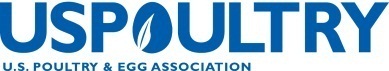 Perform housekeeping measures to minimize dust by using an industrial vacuum system or manual sweeping to reduce dustAt least once per month remove dust from walls, ledges and equipment using low pressure air or by other means then sweep or vacuum the collected dust. Keep exterior doors in the immediate affected areas shut except during normal ingress and egress as practicable. This does not apply to areas where finished product containing chromium or manganese is stored in closed containers and no other chromium or manganese is present.Store any raw materials containing chromium or manganese in closed containers.Add materials to the mixer in a manner that minimizes emissions and cover the mixer at all times when the mixing process is occurring.Reduce the distance between the loadout spout and the vehicle being loaded to lessen fugitive emissions where materials containing chromium or manganese are being loaded.Does your facility utilize an operation that produces a pelleted feed product?   Yes					 NoIf Yes, proceed to Section VIIIf No, proceed to Section VIIIComplete the applicable category based on the facility’s status as a New Source or Existing Source as reported in Section II above.	New Source By Checking this box I am indicating, in accordance with Part 63.11621 (e),  emissions from pelleting operations that occur at my facility are captured and routed to a cyclone designed to reduce emission of particulate matter by 95% or greater.In accordance with 63.11621 (e)(2), the parameter that constitutes proper operation of the cyclone is indicated in the table below: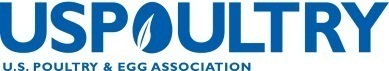 	Existing Source By Checking this box I am indicating, in accordance with Part 63.11621 (f),  emissions from pelleting operations that occur at my facility are captured and routed to a cyclone that is maintained in accordance with good air pollution control practices and manufacturer’s specifications and operating instructions, if available.If manufacturer’s specifications and operating instructions are not available, standard operating procedures have been developed to ensure proper operation and maintenance of the cyclone.Certification Statement By checking this box I certify, to the best of my knowledge, that the information contained in the Notification of Compliance Status is accurate, true and complete. Furthermore, the              ( Insert Facility Name)                has complied with all relevant standards and other requirements of this subpart.___________________________________		____________________________________(Printed name of Responsible Official)		(Title or Position of Responsible Official)________________________________________				__________________(Signature of Responsible Official)						(Date)Note: Notification of Compliance Status for each source must be submitted to the Regional EPA office appropriate for the source on or before May 4, 2012.                                  U. S. Poultry & Egg Association                                        1530 Cooledge Road                                          Tucker, GA. 30084                                              770-493-9401                                          www.uspoultry.org                                                                           EPA Regional OfficesEPA New England, Region 1, 					
5 Post Office Square - Suite 100Mail code: OES04-2				
Boston, MA 02109-3912Attention: Air ClerkUS EPA Region 2Director, Division of Enforcement and Compliance Assistance 290 BroadwayNew York, New York 10007-1866EPA Region 3 Regional Office	Director, Air Protection Division				
1650 Arch Street						 
Philadelphia, PA 19103-2029United States EPA Region 4Director, Air, Pesticides and Toxics Management DivisionSam Nunn Atlanta Federal Center61 Forsyth Street, SW Atlanta, GA 30303-3104US EPA Region 5Director, Air and Radiation Division
77 W. Jackson Blvd.
Chicago, IL 60604–3507EPA Region 6 Main OfficeDirector, Air, Pesticides and Toxics 
1445 Ross Avenue 
Suite 1200 
Dallas, Texas 75202–2733US EPA Region 7
Director, Air, Air and Waste Management Division
901 N. 5th Street
Kansas City, KS 66101U.S. EPA Region 8
Director, Air and Toxics Technical EnforcementProgram, Office of Enforcement, Compliance and Environmental Justice
1595 Wynkoop St
Denver, CO 80202-1129U.S. EPA Region 9Director, Air and Toxics Division
75 Hawthorne StreetSan Francisco, CA, 94105U.S. EPA, Region 10Director, Office of Air, Waste and Toxics
1200 Sixth Avenue, Suite 900
Seattle, WA 98101  					ParameterOperating range  Inlet flow rate Inlet velocity Pressure Drop Fan Amperage